BDSSS TEAMS CROSS COUNTRYBOOKLET2023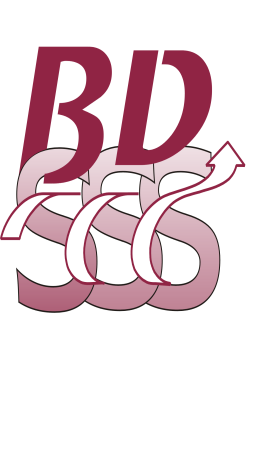 BUNDABERG & DISTRICT SECONDARY SCHOOL SPORTTeams Cross Country Carnival 2022TO:		BDSSS Affiliated School’s Sports CoordinatorsCONVENOR:		Len Kirchner  St Luke’s Anglican School                                                                   Ph: 4132-7509e-mail: len-kirchner@stlukes.qld.edu.auDATE:			Monday 24 April 2022VENUE:			St Lukes’ Anglican School				4 Mezger Street, BundabergBuses – Please park in the Bus drop-off area in front of the school’s Main Reception.TIME:			Course Briefing:	3:45 pm				Start:			4:00 pm				Finish:			5:00 pmSCHOOLS:			Bundaberg Christian College				Bundaberg State High School				Discovery Christian CollegeGin-Gin State High School				Kepnock State High SchoolRosedale State School				Shalom College				St Luke’s Anglican School				North Bundaberg State High SchoolNOMINATIONS:	 •	3 athletes per team for the following age groups:		12 YRS Girls (Born 2011)		12 YRS Boys (Born 2011)13 YRS Girls (Born 2010)13 YRS Boys (Born 2010)14 YRS Girls (Born 2009)14 YRS Boys (Born 2009)15 YRS Girls (Born 2008)15 YRS Boys (Born 2008)16 YRS Girls (Born 2007)16 YRS Boys (Born 2007)17+ YRS Girls (Born 2006 and earlier)17+ YRS Boys (Born 2006 and earlier)•	No limit on the number of teams nominated per school per event.RESULTS:Results will be e-mailed to all schools on the following day.POINTS ALLOCATION PER EVENT:OFFICIALS:	St Luke’s Anglican School’s staff will act as Officials at the event. There will be 12 Officials points on the track. Team Managers may be asked to assist with the running of the event on the day (i.e. handing out place tickets, time keeper, recorder etc).COURSE:The 2km course is marked with a BLACK painted line (see map attached). Each athlete will run the course once and then tag their team mate in the transition zone. The final (3rd) runner of each team will finish at the designated finish line to complete the 6km each team needs to run.GENERAL INFO:Athletes are required to wear their School’s approved singlets/shirts (NO personal / brand singlets / shirts will be allowed).Shoes must be worn when competing. No spikes allowed. NO electronic devices permitted eg. iPods / mobile phones, radios or headphones on course. Watches permitted. See IAAF Rule 144:3 (B).Athletes will receive 5 minutes warning calls to their race.                               There will be NO waiting for absent athletes. Shirts / singlet’s must remain on for the duration of each race.Convener reserves the right to change the start time of events and or course if needed.Only Athletes running the next leg will be permitted into the transition area which will be clearly marked.Team Managers should familiarise themselves with the approved Risk Assessment attached.Team managers need to ensure all students are at the school oval by 3:45 pm for a 4:00 pm start. There will be two starts for Boys and Girls races separately, whereby all age groups’ Boys will start the course together, with a 2-minute interval before the start for all age groups’ Girls.Upon completion of the course, all athletes running the last leg for their team to finish the race MUST report to the recording table in their respective age groups.Starting times for each age group are outlined in the table below:PLACEPOINTS110283645546372819110 and all other finishers1START TIMEAGE GROUPSCATEGORY4:00 pm12/13/14/15/16/17+ YearsBoys4:02 pm12/13/14/15/16/17+ YearsGirls